Сценарий мероприятия «Мы наследники Победы» 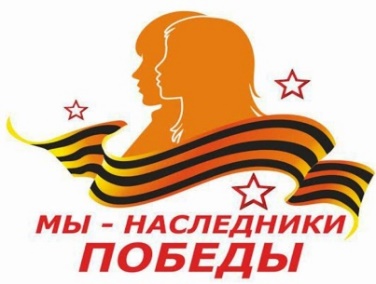 Ведущий: Добрый день всем, кто пришел на нашу встречу! Наше музыкальное мероприятие носит название «Мы наследники Победы, Славу Родины храним!»Мы - наследники Победы! Я убеждена в том, что все мы - наследники Великой победы должны сохранить для последующих поколений святую правду о нашей великой истории, о подвиге, совершенном народами Советского Союза. Мы своими делами, мыслями и песнями должны активно бороться за мир, всемерно укреплять международную безопасность, наращивать совместные усилия в борьбе с новыми вызовами и угрозами 21 века Люблю тебя страна моя большая,
Люблю за то, что есть ты на земле.
За то, что пред врагом колен не преклоняя,
Ты выстояла в страшной той войне.
Горжусь тобой, страна, горжусь своим народом,
И подвигом его горжусь, как никогда,
Который будущему подарил свободу,
Избавил от фашизма навсегдаНе было человека в России, кого не коснулась бы война. Все, от малых детей до стариков, кто еще не мог или уже не мог пойти на фронт по возрасту, - и они как могли, приближали Победу. Дети и старики стояли у станков, работали ночами, сутками. Война она возраста не спрашивает. Вот так, плечом к плечу – старый да малый – приближали они Победу.Ведущий: Сегодня мы с вами вспомним песни военных лет. Сколько их, прекрасных и незабываемых. И есть в них все: горечь отступлений в первые месяцы  войны  и радость возвращения к своим, картины жизни солдат, рассказы о боевых подвигах….Ведущий:	Кто сказал, что надо бросить
Песню   на   войне?
После боя сердце просит
Музыку вдвойне!Ведущий: Эти слова песни полно выразили ту тягу к  песне, которую испытывали в грозные годы советские люди, особенно фронтовики. Было написано великое множество боевых, призывных, суровых, лирических, шуточных  песен.Ведущий: Сегодня на нашем мероприятии присутствуют ученики начальных классов 3Б, 4А и 4 В класса. А также  учащиеся  среднего звена с 5по 7 классы., классные руководители. Мы рады приветствовать директора нашей школы Хамидуллину Л.Н. и нашего почетного гостя – маму выпускника нашей школы, погибшего в локальных войнах   Минеева Руслана – Галину Александровну. Есть слова, словно раны, слова, словно суд,
С ними в плен не сдаются, и в плен не берут.
Словом можно убить, словом можно спасти,
Словом можно полки за собой повести.
Но слова всем словам в языке у вас есть:
СЛАВА, РОДИНА, ВЕРНОСТЬ, СВОБОДА И ЧЕСТЬ!. Уважаемые гости, участники, наше мероприятие можно считать открытым. Ведущий: И открывает его __7А___ класс с песней   __Смуглянка»  «Смуглянка» – песня о девушке-партизанке. Написанная на основе молдавского фольклора, она была по своему складу лирической, игровой.  В результате поэт Яков Захарович Шведов и композитор Анатолий Григорьевич Новиков написали сюиту, посвящённую Григорию Котовскому как герою Гражданской войны.  Ведущий 2: Песня вдохновляла и сплачивала людей в борьбе с врагом, и могучую силу её не раз сравнивали с силой боевого оружия. Знаменитая «Катюша» появилась на свет за несколько лет до Великой Отечественной войны в 1938 году. Усилиями поэта Михаила Исаковского и композитора Матвея Блантера был создан хит на века. Первой исполнительницей песни стала солистка джаз-оркестра Валентина Батищева. Впоследствии ее пели такие легенды российской песни, как Лидия Русланова, Вера Красовицкая, Георгий Виноградов. Легкая и запоминающаяся мелодия быстро стала популярной и ушла в народ. Через несколько лет с этим ласковым женским именем стали прочно ассоциировать  боевые установки времен Великой Отечественной войны, наводившие ужас на гитлеровские войска.  Ведущий: Приглашаем на сцену 5Б класс с песней КатюшаВедущий 2: В военные годы миллионы солдат оказывались оторванными от родного дома, от семьи. В разлуке обострялось чувство любви к своим родным и близким. Родной дом, мать, любимая девушка, жена – все это свято для солдата. Это стало частицей родины, которую он защищал.Песня "Не плачь девчонка"Она маршевая, лирическая, про любовь и верность. 120 ударов в минуту - так бьется сердце здорового полного сил парня, когда он шагает и поет. Когда шагает и поет целый взвод парней - им легко и радостно, они ничего и никого не боятся, потому что их сердца бьются в одном ритме.Ведущий: Приглашаем на сцену 6А класс с песней Не плачь девчонка"Ведущий 2: Песни  военных лет!.. Для тех, кто прошел и пережил войну, песни  сродни позывным из той незабываемой далекой поры. Стоит раздаться звукам одной из них, и распрямляются плечи, исчезают морщины на лицах людей, загораются задорным блеском или наполняются глубоким раздумьем глаза.
Позитивная «Песенка фронтового шофера» появилась в 1947 году в программе «Клуб веселых артистов». Авторы слов – Борис Ласкин и Наум Лабковский, музыка – Борис Мокроусов. Песня была написана как своего рода дополнение к знаменитому киногерою Минутке, из картины «Великий перелом». Несмотря на то, что роль Минутки была эпизодической, его героический подвиг – соединение проводов для восстановления телефонной связи с командным полком – запомнили все. Оптимистичного, смешного Минутку играл Марк Бернес, он же великолепно спел «Песенку Фронтового шофера»Ведущий: приглашаем на сцену 3Бкласс с песней Песенка фронтового шофера
Песня "Три танкиста" впервые прозвучала в фильме «Трактористы» в 1939 году. В картине поднимались большие темы: любви, патриотизма, честного и ударного труда. Вместе с тем через весь фильм проходила мысль о необходимости быть бдительным и готовым к предстоящим боям с врагами Родины. Раскрытие темы начиналось буквально с самых первых кадров, которые сопровождались песней про трех танкистов — “Экипаж машины боевой”. Задорная, зажигательная и очень мелодичная она стала лейтмотивом картины. Инициатором создания такой именно песни, по свидетельству ее авторов — поэта Бориса Ласкина и композиторов Дмитрия и Даниила Покрасс, был режиссер-постановщик “Трактористов” Иван Александрович Пырьев.Ведущий: Приглашаем на сцену 6Б  класс с песней "Три танкиста"Ведущий: А сколько же было создано в военные годы песен о любви, о разлуке, о верности. Они пелись бойцами в землянках, в лесу. У костра, от них становилось теплее, от них утихала боль разлуки.«В землянке», — по справедливому утверждению ее автора, поэта Алексея Александровича Суркова (1899—1983), суждено было стать первой лирической песней из созданных во время Великой Отечественной войны, «безоговорочно принятой и сердцем воюющего солдата, и сердцем тех, кто ждал его с войны». Проникновенный, искренний, тоскующий голос поэта слился в ту трудную, суровую пору с голосами всех разлученных войной. Ведущий: Приглашаем на сцену 4А класс с песней «В землянкеВедущий 2: Неугасима память поколений и память тех, кого так свято чтим, давайте, люди, встанем на мгновенье и в скорби постоим и помолчим.Минута молчания.Эта композиция была создана в далеком 1976 году. В ее тексте рассказывается о буднях солдат. Они, шагая по улице, порождают улыбки на лицах девушек. Для них самым главным в жизни стало ожидание любимой. "Идет солдат по городу" была создана двумя великими творческими личностями, В. Шаинским и М. Таничем. Вместе они воплотили в реальность мысли солдат-соотечественников, что мечтали иметь гимн для своей службы. Ведущий: Приглашаем на сцену 5А  класс с песней «Идет солдат по городу"	Ведущий: Спасибо за выступление! Мы продолжаем.Песня «Баллада о солдате» Эта песня впервые прозвучала в кинофильме “В трудный час”, посвященном трагическим дням 1941 года.  В фильме, сценарий которого написан известным кинодраматургом  Е. Габриловичем, рассказывается о судьбах простых советских людей, героически оборонявших Москву. Музыку к фильму писал композитор В. П. Соловьев-Седой. Им же вместе с поэтом М. Л. Матусовским написана и песня, мелодия которой звучит уже в увертюре к картине, а затем проходит по всему фильму, пока, наконец, не обретает слова в финале, чтобы прозвучать гимном солдатскому подвигу.Ведущий: Приглашаем на сцену 7Бкласс с песней «Баллада о солдате»Ведущий: Закончилась наша программа, и мы хотим поблагодарить всех зрителей и участников за сегодняшний праздник. А также пожелать всем вам доброго здоровья, счастья и мирного неба над головой!